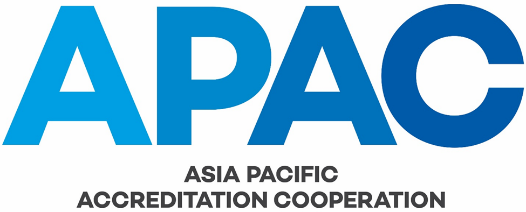 Evaluator Training Course – Participant Evaluation FormTRAINING COURSE FACILITATOR’S COMMENTS 	(Facilitator Name: 				)Participant (name):Participant (name):Accreditation Body:Accreditation Body:Location:Date:Date:Check HereTo Be Completed for Each Participant by FacilitatorsTo Be Completed for Each Participant by FacilitatorsWorthScoreCourse Preparation:Course Preparation:Course Preparation:Course Preparation:The Participant was not prepared and had not read the materialThe Participant was not prepared and had not read the material1The Participant was marginally prepared and had read some of the materialThe Participant was marginally prepared and had read some of the material2The Participant was mostly prepared and had read most of the materialThe Participant was mostly prepared and had read most of the material3The Participant was very well prepared and had read all of the materialThe Participant was very well prepared and had read all of the material4The Participant was extremely well prepared and had examined outside materialThe Participant was extremely well prepared and had examined outside material5Understanding of Evaluation Concepts:(MRA evaluation philosophy, understanding and application of evaluation criteria, ability to formulate  and articulate findings)The Participant did not demonstrate any understanding of evaluation conceptsThe Participant did not demonstrate any understanding of evaluation concepts1The Participant demonstrated marginal understanding of evaluation conceptsThe Participant demonstrated marginal understanding of evaluation concepts2The Participant demonstrated appropriate understanding of evaluation conceptsThe Participant demonstrated appropriate understanding of evaluation concepts3The Participant demonstrated excellent understanding of evaluation conceptsThe Participant demonstrated excellent understanding of evaluation concepts4The Participant demonstrated complete understanding evaluation concepts The Participant demonstrated complete understanding evaluation concepts 5Participation:Participation:Participation:Participation:The Participant did not participate in discussion with their peers.The Participant did not participate in discussion with their peers.1The Participant participated somewhat in discussion with their peers. The Participant participated somewhat in discussion with their peers. 2The Participant participated in discussion with their peers.The Participant participated in discussion with their peers.3The Participant participated very effectively in discussion with their peers.The Participant participated very effectively in discussion with their peers.4The Participant made significant contribution to the success of their group.The Participant made significant contribution to the success of their group.5Teamwork:Teamwork:Teamwork:Teamwork:The Participant did not demonstrate an ability to work with their peers.The Participant did not demonstrate an ability to work with their peers.1The Participant demonstrated some ability to work with their peers.The Participant demonstrated some ability to work with their peers.2The Participant demonstrated appropriate ability to work with their peers.The Participant demonstrated appropriate ability to work with their peers.3The Participant was at ease in working with their peers.The Participant was at ease in working with their peers.4The Participant placed the success of their team foremost in their own approach.The Participant placed the success of their team foremost in their own approach.5Overall Score (Pass = 12)Overall Score (Pass = 12)Overall Score (Pass = 12)Overall Score (Pass = 12)